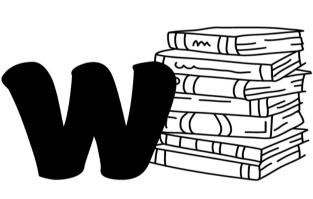 AGENDAWYNNEWOOD PUBLIC LIBRARY BOARDWYNNEWOOD PUBLIC LIBRARY MEETING ROOMMonday, February 13, 2023                     4:30 PM                     108. N. Dean A. McgeeThe Wynnewood Library Board will hold a REGULAR MEETING at the time and place noted above. The following business will be conducted:Meeting called to orderRoll callLibrary Director’s reportDiscussion/approval of minutes of October 24th regular meeting.Discussion/action of amending Borrowing and Circulation PolicyDiscussion/action of amending Internet and Computer PolicyDiscussion/ action of Scope of Library Services PolicyDiscussion of Online Adult High School Grant ProgramDiscussion of Makerspace Grant through CVR energy  Discussion of Summer Reading PlansDiscussion of Summer Reading Grant through Dollar GeneralDiscussion of Loud Library Grant through Walmart Local Community ContributionDiscussion of Read Across America EventsNew BusinessAdjournment The above notice was posted at The Wynnewood Public Library, 108 N.Dean A. Mcgee Wynnewood, Ok 73098 on the 10th day of February 2023 at 6:00 PM                                          Jamie Jennison, Library Director 